Community Clean Up Equipment Request 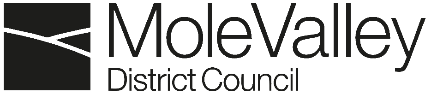 Once you have completed this form, please email it to litterpick@molevalley.gov.ukLitter Picking RewardAs a small token of appreciation, Mole Valley District Council offers £1 for every bag of litter collected at your event, to a maximum of £45. This can be claimed for up to two events per financial year. To reduce administration, was ask that organisations which run several events per year make a single claim for the combined total of bags collected within the financial year. If doing this for the first time, please email litterpick@molevalley.gov.uk and request a supplier form, so that we can add your organisation to our accounting system. This will enable you to invoice MVDC and receive reward payments via bank transfer.  Organisation DetailsAnswerContact nameContact email address Where will the tools be used?Approximately how many people do you expect to use the tools?Equipment RequiredAnswerBroom (up to 2 per group)Litter picking sticks (up to 20 per group)Litter picking children’s sticks (up to 5 per group)Litter picking hoops (up to 10 per group)Hi-vis vests (up to 20 per group)Hi-vis children’s vests (up to 5 per group)Graffiti removal wipes (up to 3 tubs per group)Gloves reusable (up to 20 pairs per group)